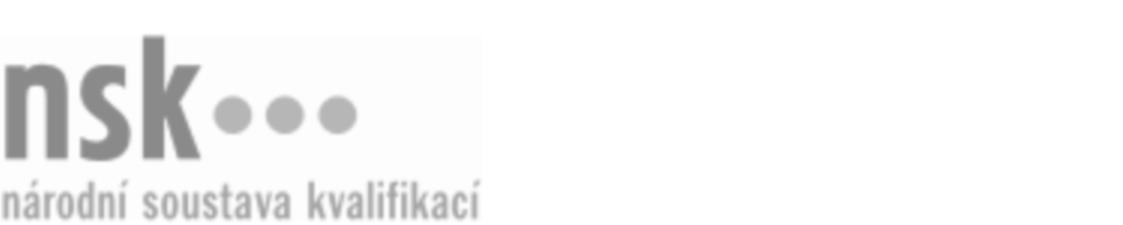 Kvalifikační standardKvalifikační standardKvalifikační standardKvalifikační standardKvalifikační standardKvalifikační standardKvalifikační standardKvalifikační standardTruhlář/truhlářka pro obklady, schodiště a podlahy (kód: 33-024-H) Truhlář/truhlářka pro obklady, schodiště a podlahy (kód: 33-024-H) Truhlář/truhlářka pro obklady, schodiště a podlahy (kód: 33-024-H) Truhlář/truhlářka pro obklady, schodiště a podlahy (kód: 33-024-H) Truhlář/truhlářka pro obklady, schodiště a podlahy (kód: 33-024-H) Truhlář/truhlářka pro obklady, schodiště a podlahy (kód: 33-024-H) Truhlář/truhlářka pro obklady, schodiště a podlahy (kód: 33-024-H) Autorizující orgán:Ministerstvo průmyslu a obchoduMinisterstvo průmyslu a obchoduMinisterstvo průmyslu a obchoduMinisterstvo průmyslu a obchoduMinisterstvo průmyslu a obchoduMinisterstvo průmyslu a obchoduMinisterstvo průmyslu a obchoduMinisterstvo průmyslu a obchoduMinisterstvo průmyslu a obchoduMinisterstvo průmyslu a obchoduMinisterstvo průmyslu a obchoduMinisterstvo průmyslu a obchoduSkupina oborů:Zpracování dřeva a výroba hudebních nástrojů (kód: 33)Zpracování dřeva a výroba hudebních nástrojů (kód: 33)Zpracování dřeva a výroba hudebních nástrojů (kód: 33)Zpracování dřeva a výroba hudebních nástrojů (kód: 33)Zpracování dřeva a výroba hudebních nástrojů (kód: 33)Zpracování dřeva a výroba hudebních nástrojů (kód: 33)Týká se povolání:Stavební truhlářStavební truhlářStavební truhlářStavební truhlářStavební truhlářStavební truhlářStavební truhlářStavební truhlářStavební truhlářStavební truhlářStavební truhlářStavební truhlářKvalifikační úroveň NSK - EQF:333333Odborná způsobilostOdborná způsobilostOdborná způsobilostOdborná způsobilostOdborná způsobilostOdborná způsobilostOdborná způsobilostNázevNázevNázevNázevNázevÚroveňÚroveňOrientace v technické dokumentaci stavební a stavebně-truhlářského výrobkuOrientace v technické dokumentaci stavební a stavebně-truhlářského výrobkuOrientace v technické dokumentaci stavební a stavebně-truhlářského výrobkuOrientace v technické dokumentaci stavební a stavebně-truhlářského výrobkuOrientace v technické dokumentaci stavební a stavebně-truhlářského výrobku33Zpracování výrobního výkresu obkladů, schodišť a podlah, včetně výpočtů a rozpisu materiáluZpracování výrobního výkresu obkladů, schodišť a podlah, včetně výpočtů a rozpisu materiáluZpracování výrobního výkresu obkladů, schodišť a podlah, včetně výpočtů a rozpisu materiáluZpracování výrobního výkresu obkladů, schodišť a podlah, včetně výpočtů a rozpisu materiáluZpracování výrobního výkresu obkladů, schodišť a podlah, včetně výpočtů a rozpisu materiálu33Volba materiálů, technologických postupů, nástrojů, strojů a zařízení, organizace práce při zhotovování a montáži obkladů, schodišť a podlahVolba materiálů, technologických postupů, nástrojů, strojů a zařízení, organizace práce při zhotovování a montáži obkladů, schodišť a podlahVolba materiálů, technologických postupů, nástrojů, strojů a zařízení, organizace práce při zhotovování a montáži obkladů, schodišť a podlahVolba materiálů, technologických postupů, nástrojů, strojů a zařízení, organizace práce při zhotovování a montáži obkladů, schodišť a podlahVolba materiálů, technologických postupů, nástrojů, strojů a zařízení, organizace práce při zhotovování a montáži obkladů, schodišť a podlah33Obrábění a spojování materiálů ze dřeva, plastu, kovůObrábění a spojování materiálů ze dřeva, plastu, kovůObrábění a spojování materiálů ze dřeva, plastu, kovůObrábění a spojování materiálů ze dřeva, plastu, kovůObrábění a spojování materiálů ze dřeva, plastu, kovů33Výroba a montáž obkladů, schodišť a podlahVýroba a montáž obkladů, schodišť a podlahVýroba a montáž obkladů, schodišť a podlahVýroba a montáž obkladů, schodišť a podlahVýroba a montáž obkladů, schodišť a podlah33Povrchová úprava dřevěných obkladů, schodišť a podlahPovrchová úprava dřevěných obkladů, schodišť a podlahPovrchová úprava dřevěných obkladů, schodišť a podlahPovrchová úprava dřevěných obkladů, schodišť a podlahPovrchová úprava dřevěných obkladů, schodišť a podlah33Kontrola, balení a expedice obkladů, schodišť a podlahKontrola, balení a expedice obkladů, schodišť a podlahKontrola, balení a expedice obkladů, schodišť a podlahKontrola, balení a expedice obkladů, schodišť a podlahKontrola, balení a expedice obkladů, schodišť a podlah33Zaznamenávání technických údajů a výsledků práce při výrobě a montáži obkladů, schodišť a podlahZaznamenávání technických údajů a výsledků práce při výrobě a montáži obkladů, schodišť a podlahZaznamenávání technických údajů a výsledků práce při výrobě a montáži obkladů, schodišť a podlahZaznamenávání technických údajů a výsledků práce při výrobě a montáži obkladů, schodišť a podlahZaznamenávání technických údajů a výsledků práce při výrobě a montáži obkladů, schodišť a podlah33Nakládání s odpadem z truhlářské výrobyNakládání s odpadem z truhlářské výrobyNakládání s odpadem z truhlářské výrobyNakládání s odpadem z truhlářské výrobyNakládání s odpadem z truhlářské výroby33Truhlář/truhlářka pro obklady, schodiště a podlahy,  29.03.2024 15:07:28Truhlář/truhlářka pro obklady, schodiště a podlahy,  29.03.2024 15:07:28Truhlář/truhlářka pro obklady, schodiště a podlahy,  29.03.2024 15:07:28Truhlář/truhlářka pro obklady, schodiště a podlahy,  29.03.2024 15:07:28Strana 1 z 2Strana 1 z 2Kvalifikační standardKvalifikační standardKvalifikační standardKvalifikační standardKvalifikační standardKvalifikační standardKvalifikační standardKvalifikační standardPlatnost standarduPlatnost standarduPlatnost standarduPlatnost standarduPlatnost standarduPlatnost standarduPlatnost standarduStandard je platný od: 21.10.2022Standard je platný od: 21.10.2022Standard je platný od: 21.10.2022Standard je platný od: 21.10.2022Standard je platný od: 21.10.2022Standard je platný od: 21.10.2022Standard je platný od: 21.10.2022Truhlář/truhlářka pro obklady, schodiště a podlahy,  29.03.2024 15:07:28Truhlář/truhlářka pro obklady, schodiště a podlahy,  29.03.2024 15:07:28Truhlář/truhlářka pro obklady, schodiště a podlahy,  29.03.2024 15:07:28Truhlář/truhlářka pro obklady, schodiště a podlahy,  29.03.2024 15:07:28Strana 2 z 2Strana 2 z 2